                                                                                                  Kelheim, im August 2020  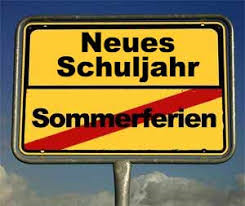 Liebe Eltern, als zukünftige Klassenlehrerin der dritten Klasse möchte ich Sie ganz herzlich begrüßen!Ich freue mich auf eine gute und vertrauensvolle Zusammenarbeit!Damit der Start in die 3. Klasse gut und zügig gelingt, möchte ich Sie bitten, folgende Arbeitsmittel zeitnah in den Ferien zu besorgen.Ein Arbeitsheft für Mathematik wurde bereits bestellt.  Bitte binden Sie es ein und beschriften es innen und außen mit dem Namen ihres Kindes. Das Geld dafür sammle ich in den ersten Schulwochen ein.Die Arbeitsmittel für den Fachunterricht teilen die Fachlehrkräfte Ihren Kindern in den ersten Schultagen mit!Ferner benötigen wir folgende Dinge: Deutsch: → Bitte beachten Sie bei den linierten Heften die Lineatur der 3. Klasse. Sie sieht so aus: 7 linierte Hefte DinA 4 ohne Rand, einfach (zwei sind als Reserve gedacht)Sie müssen keine Einbände besorgen. Wir wollen die Aktion „Plastikfrei“ 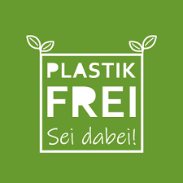 fortführen zum Wohle der Umwelt und werden deshalb mit den Kindern Deckblätter gestalten, um die Hefte zu unterscheideneinen roten und hellblauen Schnellhefter aus Pappe mit je einer KlarsichtfolieBitte beschriften Sie die Hefte Ihrer Kinder nur mit Namen, damit sie ihren Kindern zugeordnet werden können. Den Teilbereich beschriften wir in der Schule.Mathe:drei karierte Hefte DinA4 mit durchgezogenem Rand, einfach (Nr. 28)einen dunkelblauen Schnellhefter aus Pappe mit einer KlarsichtfolieHeimat- und Sachunterricht: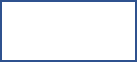 ein liniertes Heft DinA4, einfach, ohne Randeinen grünen Schnellhefter aus Pappe mit einer KlarsichtfolieKunst:ein Heft DinA4 weiß ohne jegliche Lineatur, einfach	Leerer Schuhkarton oder Pappkiste mit folgendem Inhalt:o	1 guter Malkasten mit Deckweiß, Wasserbechero	Borsten- (12,8,6) und Haarpinsel (12,10,6)o	1 Mallappen und 1 Schwämmcheno	1 altes T-Shit als Malkittelo	Malblock DIN A3 (gut, wenn Blätter auf 2 Seiten befestigt sind!)   >>>>	Kann gerne aus der 2. Klasse weiter benutzt werden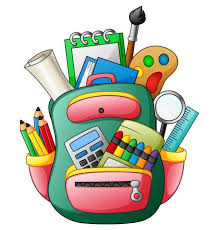 Sport:o	Turnbeutelo	Sportbekleidung (Jahreszeitenabhängig)o	Turnschuhe mit heller Sohle für die Halleo	Bei den Mädchen mit langen Haaren zusätzlich 1-2 HaargummisEnglisch:ein großes kariertes Heft (Nr. 28) mit durchgezogenem Rand eine weiße Mappe DinA4 aus PappeSonstiges:o	eine Sammelmappen (Jurismappe Din A 4) als Hausaufgabenmappeo	Lineal 30 cmo	je einen karierten und einen linierten Kieserblock in DinA 4Außerdem bitte ich Sie Federmäppchen und Schlampermäppchen auf Sauberkeit und Funktionalität zu überprüfen und mit folgenden Dingen zusätzlich zu bestücken :                                                                                                                                                                                                                                                                                                                	Federmäppchen mit:o	2 Bleistifte (HB)o	1 guter Radiergummio	Holzfarbstifte, Fineliner Farbe mittelgrün o	1 wasserlöslicher Folienstift (dünne Spitze, schwarz oder blau)o	1 Füller mit Ersatzpatroneno	1 Geodreiecko	1 gelber Textmarker	kleines Schlampermäppchen mit:o	1 schwarzer Edding (oder anderer Plakatstift)o	Spitzer mit Doseo	Bastelschereo	Klebestift (kein Flüssigkleber, bitte einen Klebestift zuhause als Reserve           aufbewahren)      >>>> Ca. 30 Postits Größe ungefähr 10x 7 cm     Das Hausaufgabenheft erhalten die Kinder wieder von der Schule.Bitte geben Sie Ihrem Kind ein altersgemäßes Buch mit, das in der Schule bleiben kann. (Namen nicht vergessen)Aktuelle Informationen zum Schulstart sowie den Stundenplan usw. erhalten Sie gesondert am Schulanfang. Vielen Dank für die baldige Besorgung der Materialien. Ich freue mich sehr auf das neue Schuljahr mit Ihnen und Ihren Kindern!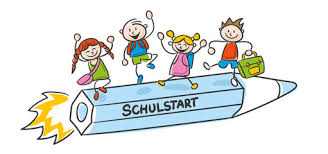                                                                                   Mit den besten Grüßen                                                                                        Dagmar Kellnerin die dritte Klasse